Anglo-Saxon Hierarchy 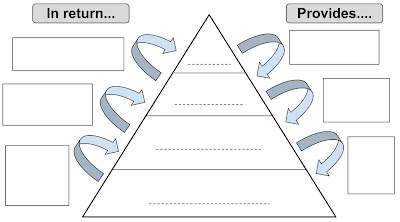 Norman Feudal SystemTask TwoOverall, what are the clear differences between these two systems?_______________________________________________________________________________________________________________________________________________________________________________________________________________________________________________________________________________________________Would you say that William I’s changes were radically different from what England had previously been? Explain._________________________________________________________________________________________________________________________________________________________________________________________________________________________________________________________________________________________________________________________________________________________________________________